TWO Summer Catholic Volleyball Sessions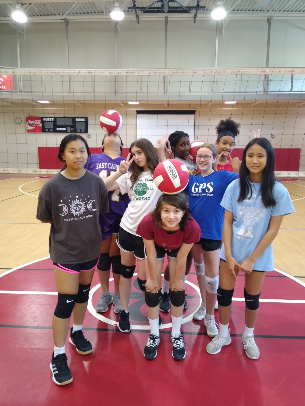 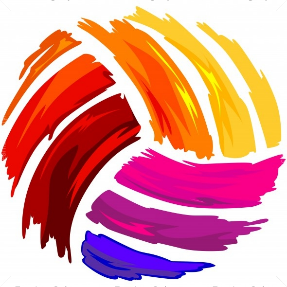 Available in 2022!BOYS and GIRLS WELCOME!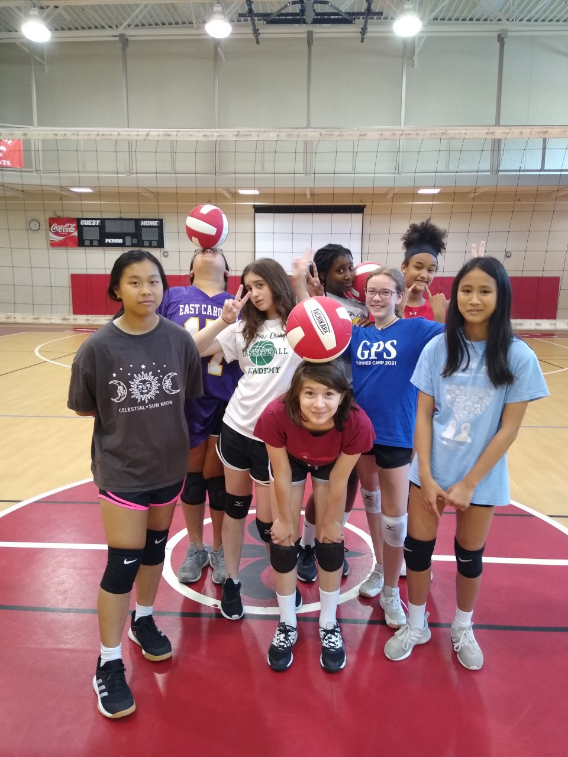 Session 1 is 5/31-6/3/22 Session 2 is 7/18-7/21/22   DISCOUNT for attending both camps ($30 discount comes off price of second camp).Sign up and reserve your spot today!Catholic Volleyball Camp Session:  5/31-6/3/2022Get an early jump on the summer!  Catholic volleyball camp is open to all boys and girls wanting to learn the sport or improve their skills....and have fun!  That is a must!  They will learn skills such as serving, passing, hitting, setting (digging, blocking and more for more advanced campers) and we will have tons of fun activities in between!  Location:  St Jude Gym, 930 Ashland Terrace, Chattanooga, TNDate: 5/31-6/3/22  (Tuesday-Friday)Cost: $150 per camper (payable first day at check-in by cash or check)*Ages: Rising Grades 2-6  9am -12pmAges: Rising Grades 7+  1pm- 4pmCampers will need athletic clothing (shorts and t-shirts are popular), athletic shoes, WATER BOTTLE/DRINKS, snacks, knee pads if they have them.Campers will have a snack time mid-session each day.*$30 Discount on Session 2 (July 18-21/22) when camper attends both sessions.  Discount taken off session 2 payment.Link to session 1     https://docs.google.com/forms/d/16DI5WVqQB-F1tr17mb9xKfPJ__G9GS3Hhai_7B0iIGw/editLink to session 2   https://docs.google.com/forms/d/1VrntbCLHdAZi1yReQd-9HzvugrJT-CWQP-wnQ-hT92Y/edit